PATRÍCIA DE ARAÚJO LEANDRORELATÓRIO FINAL DE MONITORIAApresentado como requisito para obtenção do certificado de monitoria desenvolvida na disciplina Fundamento do Pensamento Antropológico I do curso de ciências sociais.Profa. Orientadora: Alicia Ferreira Gonçalves1º Semestre/2013I-DADOS DE IDENTIFICAÇÃOMONITOR: Nome: Patrícia de Araújo LeandroCPF: 060.517.674-44Curso: Ciências SociaisMonitoria voluntáriaDISCIPLINA:Nome: Fundamentos do Pensamento Antropológico IPROFESSOR ORIENTADOR:Nome: Alicia Ferreira GonçalvesCurso: Ciências SociaisII-INTRODUÇÃOA atividade de monitoria é fundamental importância para a trajetória do aluno de graduação, além de colocar o aluno frente aos desafios presentes em sala de aula, promove a integração entre as práticas e saberes do ensino. A monitoria leva o aluno de graduação ao contato direto com os diferentes processos de aprendizagem que estão presentes em sala de aula, o que desenvolve aptidão necessária para lidar com eles. A monitoria tem a função de formar o monitor para o exercício da atividade acadêmica, para que o mesmo demonstre capacidade técnico-didática necessária para atuação e também promove a formação integrada do monitor. Essa atividade ainda estabelece novas práticas e experiências pedagógicas  e fortalecem a articulação entre teoria e prática; discente e docente.Além das atividades promovidas em sala à atividade extra-sala tem um papel fundamental de resgatar as dificuldades ocorridas em sala de aula e propor medidas capazes de amenizá-las, propiciando apoio aos alunos na apreensão dos conteúdos trabalhados em sala de aula.O trabalho em equipe é outro fator que deve ser destacado, pois permite a troca de experiências entre ambas as partes; professor, monitor e alunos. Essa atividade garante um papel mais ativo do monitor. E as vivências adquiridas a partir da monitoria são importantes para o monitor conhecer mais de perto a experiência da docência.III-DESENVOLVIMENTO 	O período de realização da minha monitoria teve início dia 15/05/2013 até dia 10/09/2013, na disciplina: Fundamentos do Pensamento Antropológico I, com a professora Alicia Ferreira Gonçalves. Dentre as atividades propostas, o monitor tinha a responsabilidade de acompanhar e organizar os textos da disciplina, elaborar tabelas de controle de notas e pontos, oferecer reforço dos textos para apresentação de seminários, tirar dúvidas de questionamentos antes da prova. As atividades a serem realizadas por um monitor são: elaborar a lista de controle dos fichamentos e também a lista de controle dos grupos de apresentação dos seminários e a lista de frequência. Oferecer apoio pedagógico aos alunos e subsídios intelectual, arcabouço teórico, orientação, tirar dúvidas. Oferecer apoio, suporte nas atividades em sala de aula e extraclasse. Discutir os textos com os alunos antes da apresentação dos seminários. Minimizar a distância entre professor e aluno, estabelecer vínculo de aproximação, conexão entre os saberes. Trocar experiências e vivencias na trajetória acadêmica. Elaborar tabelas, arquivar dados, computar informações referentes aos alunos como: notas/pontos. Constante acompanhamento e avaliação do desenvolvimento do aluno.A disciplina Fundamentos do Pensamento Antropológico I ofereceu a seus alunos conceitos referente à origem da antropologia e sua formação enquanto disciplina e campo específico do saber institucionalizado na Europa no século XIX e depois nos três centros difusores no início do século XX nos Estados Unidos, Inglaterra, França. A pré-história e a história da antropologia, partindo das noções de representações do “outro” e depois de teorias centrais como o evolucionismo, etnocentrismo, relativismo cultural, difusionismo e particularismo histórico.IV-CONSIDERAÇÕES FINAISA experiência de monitoria deixou como legado uma série de contribuições que serão válidas em minha trajetória acadêmica, não só no aspecto pessoal, mas também no aspecto profissional, pois a monitoria tem essa característica de preparar para o mercado de trabalho. A monitoria é uma atividade que integra as relações estabelecidas entre discentes e docentes e que complementa e acrescenta a interação de ambos. As trocas de experiências e conhecimentos acontecem de forma integral formando vínculo e aproximando alunos, professores e monitores, contribuindo para o processo de ensino-aprendizagem e a fluência dos conteúdos e cronograma proposto. As relações que se estabelecem, as dificuldades compartilhadas e os desafios que surgem, exercem o papel de preparar para novas experiências em sala e fora de sala de aula.V-REFERÊNCIASSCHNEIDER, M.S.P.S. Monitoria: instrumento para trabalhar coma diversidade de conhecimento em sala de aula. Revista EletrônicaEspaço Acadêmico, v. Mensal, p.65, 2006.FARIA, J.; SCHNEIDER, M. S. P. S. Monitoria: uma abordagemética. (mimeo)FRIEDLANDER, M. R.; Alunos-monitores: uma experiência emFundamentos de Enfermagem. Revista Esc. Enf. USP, 18(2): p.113-120, 1984.FREIRE, Paulo. Pedagogia do Oprimido. 17 ed. Rio de Janeiro: Paz e Terra, 1987.____________ Pedagogia como prática de liberdade. 17 ed. Rio de Janeiro: Paz e Terra, 1979Haag, Guadalupe S. et AL (2008). Contribuições da monitoria no processo ensino-aprendizagem em enfermagem. Revista Brasileira de Enfermagem. Nº. 61(2). Brasília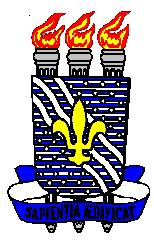 UNIVERSIDADE FEDERAL DA PARAÍBACENTRO DE CIÊNCIAS HUMANAS LETRAS E ARTESCURSO DE CIÊNCIAS SOCIAISDEPARTAMENTO DE CIÊNCIAS SOCIAIS